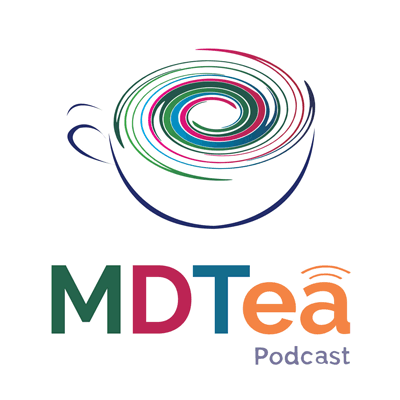 Episode 7.09 Show NotesAge Discrimination vs Age Adjusted Care___Presented by: Dr Jo Preston, Dr Iain WilkinsonFaculty: Wendy Grosvenor, ?David Oliver, Sarah VigorBroadcast Date:  4th June 2019Main Show Notes:Learning ObjectivesKnowledge:To know that able to describe age discrimination and to understand the law relevant to this areaSkills:To know how to challenge age discrimination when it occursTo be able to design services that are age based by not age discriminatoryAttitudes:To realise that age is just a number and making decisions based on this alone is illogicalDefinitions:Ageism: is… prejudice or discrimination on the grounds of a person's age.. It’s been called the last acceptable prejudice.That Age Old Question. Royal Society of Public Health“to claim that it is better to preserve the lives of the young than those of the aged is to assume that the lives of the aged have less value than those of the young. “Markkula Centre for applied ethicsWe are going to talk about this but NOT talk about the ethics of treatment rationing for older people. The article that the quote comes from does this well - the link is in the show notes!We have seen in the flow episode that a small number of ‘slower moving’ patients lead to a great decrease in the productivity of the system - an argument then comes about that by preventing these more complex patients coming to hospital (and the high cost that entails) then the overall system will work better, have more money and be more rosey. Unfortunately life is not always that simple and whilst we know that hospitals are risky places for older people sometimes though they are the places that older people just need to be for a while.David Oliver: Base care on need, not age BMJ 2016; 355Quote from Age UK report:“Undignified care of older people does not happen in a vacuum; it is rooted in the discrimination and neglect evident towards older people in British society. Age discrimination is the most common form of discrimination in the UK. Increased life expectancy is a positive development, but our view of older people focuses almost exclusively on biological decline, and we tend to discuss older people as a problem for health and social care services, a ‘demographic time-bomb’ or a crisis we cannot afford. In contrast, the economic and social contribution offered by older people – for instance in employment, volunteering, or caring for partners, children and other family members – is rarely acknowledged.”Delivering DignityAlso age UK report: How Ageist is Britain?Recording team to briefly discuss this - bias is often to talk about the strain of older people and not the benefits..Practical DefinitionA survey of more than 1,000 experts in ageing and ageing in health care from across Europe for the Economist showed that 80 per cent were concerned about the standard of their own care when older and 51 per cent felt that older people were far less likely than younger people to have adequate assessment and treatment in their countries.Kings Fund Blog - David OliverThis is despite legislation being present in a most countries to explicitly stop this happening.76 per cent of 25-34 year olds state that they have been discriminated against at work because they were considered ‘too young’. Eighty-nine per cent of 45-54 year olds said they have been discriminated against at work for being ‘too old’.https://smallbusiness.co.uk/age-discrimination-common-workplace-2541916/There is also evidence that reducing ageism will not only have a monetary benefit for society, but also have a health benefit for older persons. The cost in the USA was calculated in this article as: 1 in every 7 dollars spent on the top 8 health conditions (15.4%)!https://www.ncbi.nlm.nih.gov/pubmed/30423119Equality lawIn the UK the relevant piece of law is The Equality Act 2010.It is a protective law to prevent discrimination or unfair treatment in the workplace and society.  It covers a number of personal characteristics - so called Protective characteristics:gender reassignmentbeing married or in a civil partnershipbeing pregnant or on maternity leavedisabilityrace including colour, nationality, ethnic or national originreligion or beliefsexsexual orientationageGov.uk. Digital Inclusion and accessibility. [Internet]. UK: Government Equalities Office and Equality and Human Rights Comission: [2015 June 16th; cited 2019 May 8th]Discrimination can come in a number of forms:direct discrimination - treating someone with a protected characteristic less favourably than othersindirect discrimination - putting rules or arrangements in place that apply to everyone, but that put someone with a protected characteristic at an unfair disadvantageharassment - unwanted behaviour linked to a protected characteristic that violates someone’s dignity or creates an offensive environment for themvictimisation - treating someone unfairly because they’ve complained about discrimination or harassment Gov.uk. Your rights and the Law. [Internet]. UK: Gov.uk website; [cited 2019 May 8th)Hospitals have to ensure that discrimination is prevented under the Public Sector Equality Duty therefore trusts and services must consider those with protected characteristics when planning and carrying out public duties or services. All patients have a right to the followingaccess to health servicegood quality of carebeing treated by appropriately qualified and experienced staffmaking decisions about medications and treatmentsbeing protected from abuse and neglectrespect and confidentialitycomplaining if you aren’t happy or things go wrong.Age UK. Ageuk.org.uk [Internet]. UK. Age UK; [cited 2019 May 8th] In 2012 it became illegal to discriminate against adults due to age.  This is unless the practice is covered by an exception from the ban or good reason can be shown for the differential treatment (objective justification). Exceptions under the order are Age based concessionsAge related holidaysAge verificationClubs and association concessionsFinancial servicesImmigrationResidential park homesSportIn addition the following exceptions applyGeneral exceptions already allowed by the actPositive action measures“objective justification”“There are no specific exemptions to the ban on age discrimination for health or social care services.  This means that any age-based practices by the NHS and social care organisations need to be objectively justified, if challenged.” Gov.uk. Digital Inclusion and accessibility. [Internet]. UK: Government Equalities Office and Equality and Human Rights Comission: [2015 June 16th; cited 2019 May 8th]Key Points from DiscussionThe NHS constitution backs this up by stating that is it a :‘comprehensive service to all, irrespective of age, a duty to respect human rights, access based only on clinical need,’An audit by the Healthcare Commission (2006) found that explicit age discrimination in policy has declined since the National Service Framework for Older People was introduced in 2001. One of the most explicit forms of age discrimination in healthcare in the NHS is the upper age limit on some screening programmes by invitation, not indicated by disease prevalence or other clinical indicator. Upper age limits currently exist of 69 for breast and bowel cancer screening and 64 for cervical screening by routine invitation. Another example (of indirect discrimination) would be the reduction in GP home visits over the last few years. Now people of any age can have a home visit - but it was a service used in the majority by older people. The but back from  22% in 1971 to 4% in 2006 will affect older poeple the most.Clinical trials… we have talked before about this - so won’t again other than to say it’s a thing… a big thing!Centre for Policy on Ageing Briefing DocumentTeams: Geriatrics vs general medical teams - automatically there is an age bias there. But it is there to aim to deliver a better quality healthcare for older people - so isn’t that a good thing? Is age adjusted care ok? but age discrimination not ok?Team to discuss for a short time.It however goes both ways:Age based care can be a good thing though and makes perfect sense in some situations- the older patient with complex healthcare needs for example - we know does better with a team dedicated to looking after them. But does this deny them access to say a cardiologist and therefore say the most up to date specialist treatment (TAVI, Dual chamber PPM etc etc) ? There is no blanket rule that can be applied to these things. There is a transition of care in psychiatry services at 65… and many areas do not have well defined transition protocols…. but the 65 is often set in stone - regardless of the length of time a patient has been with the younger persons unit / team.We have come along way though - for example there is no longer a situation there no NOFs can be on ITU for example or ITU will not accept patients over an arbitrary age cut off. Using more physiological based measures will be important here and I (iain) would argue that that is going to be frailty’s greatest give to geriatric medicine - the ability to quantify the physiology and turn age to just what it is… a number.Either way there is an important step for all of us to not make older people ‘other’ and to resist any labelling of us vs them… this is destined only to drive a wedge between services and make this more difficult. This is something we can all roll model but also needs to be reflected in the way out public services are designed.Public services should be designed with the aim of promoting equality between people of different ages, addressing the current and future needs of an ageing and diverse population, and eliminating discrimination against older people. We need to be alive to trends that appear to exacerbate age segregation, and we need to seek initiatives that can bring different generations together around issues of shared interest and importance.Delivering DignityWhat to do when you see it?Citizens advice have a helpline they reference called the: Equality Advisory Support Service (EASS)https://www.citizensadvice.org.uk/law-and-courts/discrimination/about-discrimination/equality-advisory-support-service-discrimination-helpline/2. Call it out and name it… sometimes stating how this made you feel.. “ when you said X to Mr J,,,, did you mean that to make him feel like that?”This uses the SBI feedback model which can be helpful:SituationBehaviour Impact:https://www.mindtools.com/pages/article/situation-behavior-impact-feedback.htm3. To inform a senior person - if it is about an individual their line manager or colleague, if it is about a service as a whole then the manager of that service in the first instance.How to design services that are not disciminatory?Just short section here:Essentially use co-construction with your patients and involve them in the service.Good example I hear of recently was the Isle of Man PD service who have regular service improvement meetings - with any patients that wish to come along also. This way the patients drive the agenda and ensure that over time the service becomes more and more of the service that they need.Making our health and care systems fit for an ageing population. David Oliver Catherine Foot Richard Humphries. Kings Fund 2014Conclusion:The key thing is to talk to your patient and deliver a healthcare service that is focused on their needs and when developing your services to focus on a service designed in conjunction with the service users you are trying to serve.MDTeaserAnd not its time for the #MDTeaser - our MDT item guessing game….This series the game is based on that TV classic catchphrase….Iain - I am going to describe an image to you Jo… your job is to guess the catchphrase / MDT item etc.And for you we have one - go to twitter and check out the pinned tweet to out feed to the latest clue! First correct guess gets a mug!The GalleryIf you have something you would like us to include - a poem, passage from a book etc then please let us know via Twitter etc etc. Curriculum Mapping This episode covers the following areas (n.b not all areas are covered in detail in this single episode):NHS Knowledge Skills FrameworkCore Dimension 3: Health, Safety And Security - Level 2Core Dimension 6: Equality And Diversity - Level 3Foundation curriculum1. Acts professionally3. Behaves in accordance with ethical and legal requirementsCore Medical TrainingPrinciples of quality and safety improvementManaging long term conditions and promoting patient self-carePersonal behaviourManagement and NHS structureGPVTS program2.01 The GP Consultation in Practice - Core Competence: Maintaining an ethical approach3.05 Care of Older Adults - Core Competence: Clinical managementGeriatric Medicine Training Curriculum3.2.5 Rehabilitation in Older Persons3.2.8 Management9. Principles of Quality and Safety Improvement25. Management and NHS Structure26. Evaluating Performance and Developing and Leading Services (with Special Reference to Services for Older People)FeedbackWe will add feedback to this as we receive it! The website will have the most up to date version always available: www.thehearingaidpodcasts.org.uk/mdteaFind Us!To listen to this episode head to our website, itunes or stitcher.Give us feedback by emailing us, via twitter or facebook.Check out our infographic A sip of… on the website page for this episode, summarising 5 key points on this topic. It’s made for sharing! 